毎年、恒例の完熟いちごの販売を1月から開始いたします。市販のいちごが食べられなくなったとの嬉しい苦情もいただきました。通常、いちごは花がついて３０日で収穫されますが、ここのいちごは５０日かけてゆっくり熟成された福島産の「とちおとめ」、この機会に是非ご賞味ください。収穫した次の日に、お届けできるので、完熟したものを送付することができます。３月末までは下記料金ですが、4月以降はクール便での対応のため200円プラスとなります。　価格は1箱4パック入りで送料、税込み3,700円(関東圏)　2箱だと6,900円になります。　燃料費高騰のため、1パックにつき50円の値上げとなりました。　　午前中に収穫して、宅急便にて翌日に到着します。福島県内でも別格のいちごです。送り先住所　　〒　　　　　　　　　　　　　　　　　　　　　　　　　　　　　　　　　連絡先　電話番号　　　　　　　　　アドレス　　　　　　　　　　　　　　　　　　　　お届け数量　　　　　　　　　箱　　　　　購入者氏名　　　　　　　　　　　　NPO法人0073は会員制のため年会費500円頂戴しております。年度は新米時期からです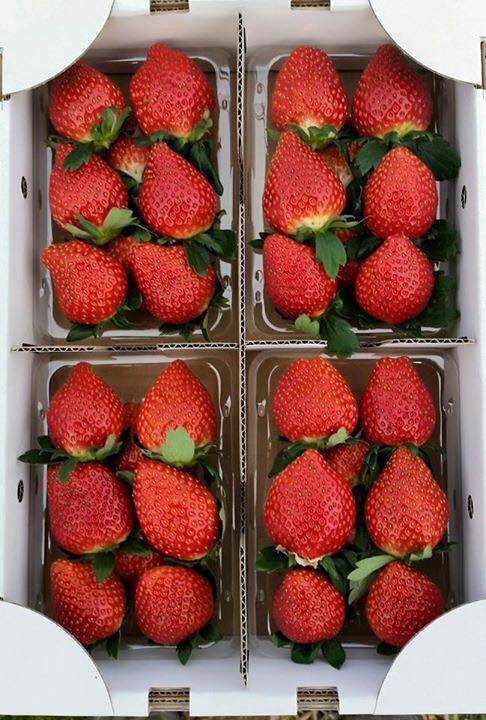 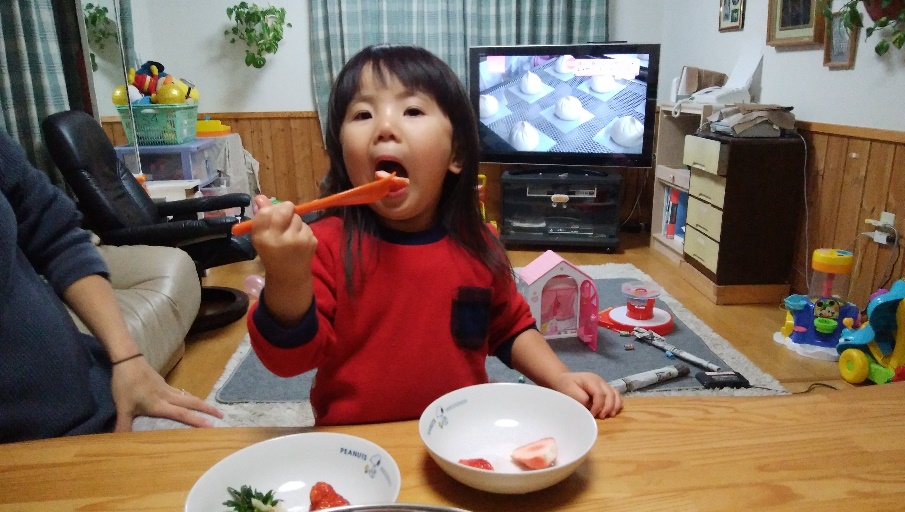 　　　　　　　　　　　　　　　　　　　　　　　　　　　　　厳しい審査も通過しました。(笑)　　　　　　　　　　　　　　　　　　　　　　　　　　　　　電話かメールにて申し込みください。　　　　　　　　　　　　　　　　　　　　　　　　　　　　　nagai051973@gmail.com　　　　　　　　　　　　　　　　　　　　　　　　　　　　　電話　090-1793-6784　　　　　　　　　　　　　　　　　　　　　　　　　　　　　NPO法人0073　代表　永井康統